Тест «Светотень» (вариант 1)Какому из понятий светотени соответствует каждое из определений?                     Укажи (в скобках) какой цифре, указанной на рисунке, соответствует понятие?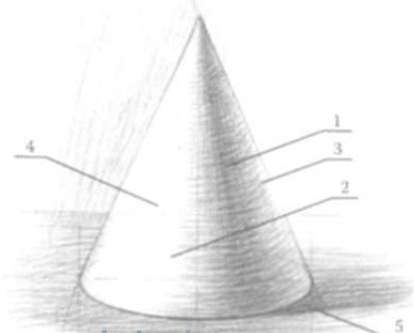                                                           – поверхность предмета, освещенная косыми, скользящими лучами света. На круглых предметах полутень показывает плавный переход, освещенной части формы в затененную – тень.                                                                             – освещенная поверхность предмета.                                                          – часть поверхности предмета, куда лучи света не попадают, т.е. неосвещенная поверхность предмета.                                                          – отражение в теневой части предмета света и цвета другой поверхности.                                                          – самое светлое пятно на поверхности предмета, имеющего гладкую, глянцевую поверхность.                                                          – тень, которая образуется от конкретного предмета на какой-либо поверхности стола, стены или на других предметах.Тест «Светотень» (вариант 2)Напиши определения понятиям светотени.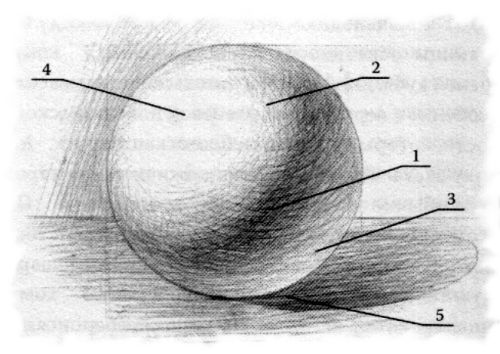 Тень –Полутень –Рефлекс –Свет –Падающая (собственная) тень –Блик –Тест «Светотень» (вариант 3)Определи какая цифра на рисунке соответствует обозначенным понятиям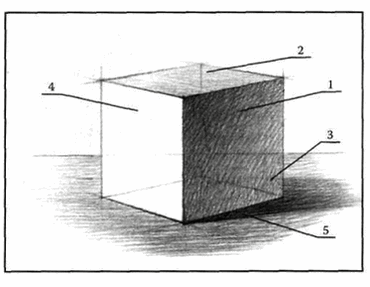 1                    Полутень                                                           2                    Свет                                    3                    Падающая (собственная) тень                                                           4                     Тень                                                           5                     Рефлекс